Dzień dobry PaństwuWitam BiedronkiJak się macie ?Zapraszam na zajęciaKochani ,wykonajmy kilka prostych ćwiczeń: marsz, bieg w miejscu, skoki obunóż, skoki na jednej nodze ,pajacyki .A teraz posłuchajcie wiersza :  ,,Wigilia ‘’Już choinka pięknie przystrojonaI na sianku opłatek spoczywa,Mama głośno do stołu zapraszaBo już pierwsza gwiazdka zaświeciła.Wszyscy sobie życzenia składająNajpiękniejsze , świąteczne i szczere,Babcia nawet łezkę uroniła ,Bo jest miłość ,radość i wzruszenie.A gdy znikną ze stołu pierogi,Kluski z makiem i zupa grzybowa,Wtedy czas rozpakować prezentyI radośnie, wspólnie kolędować.Porozmawiajmy na temat wiersza. Spróbujcie odpowiedzieć na pytania :-Kiedy rozpoczynamy wigilię?-Po co jest przygotowany opłatek ?-Dlaczego opłatek kładziemy na sianku ?-Dlaczego dostawiamy jedno dodatkowe nakrycie ?-Co robimy po wieczerzy wigilijnej ?-Jakie są Wasze ulubione tradycje wigilijne ?- Jaka jest Wasza ulubiona kolęda  ?-Jaką kolędę lubią Wasi Rodzice?Posłuchajmy ulubionej kolędyKochane Biedronki , jest wiele piosenek związanych ze Świętami Bożego Narodzenia.Posłuchajcie jednej z nich.     https://www.youtube.com/watch?v=u6M6NGajsdQBardzo proszę Was ,drodzy Rodzice o przybliżenie dzieciom istoty Świąt Bożego Narodzenia.Zajęcia plastyczne : ,, Dekoracja choinkowa ‘’Zachęcam do wykonania dowolnej dekoracji choinkowej z dostępnych materiałów.(przyjemnie będzie pracować przy muzyce)https://youtu.be/_sqfBMN48S0https://youtu.be/zLrKYf2iwGEDrodzy Rodzice , w wolnej chwili proszę utrwalaćdni tygodnia , nazwy miesięcy i pory roku.Kochani,22 grudnia rozpoczyna się kalendarzowa zima . Jaką porę roku pożegnamy ?Jaki dzień tygodnia mamy dzisiaj ?Jaki miesiąc ?Czy ktoś z Was lubi poniedziałek ?  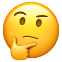 Serdecznie Was pozdrawiam i dziękuję za udział w zajęciach.Dziękuję Państwu za współpracę.